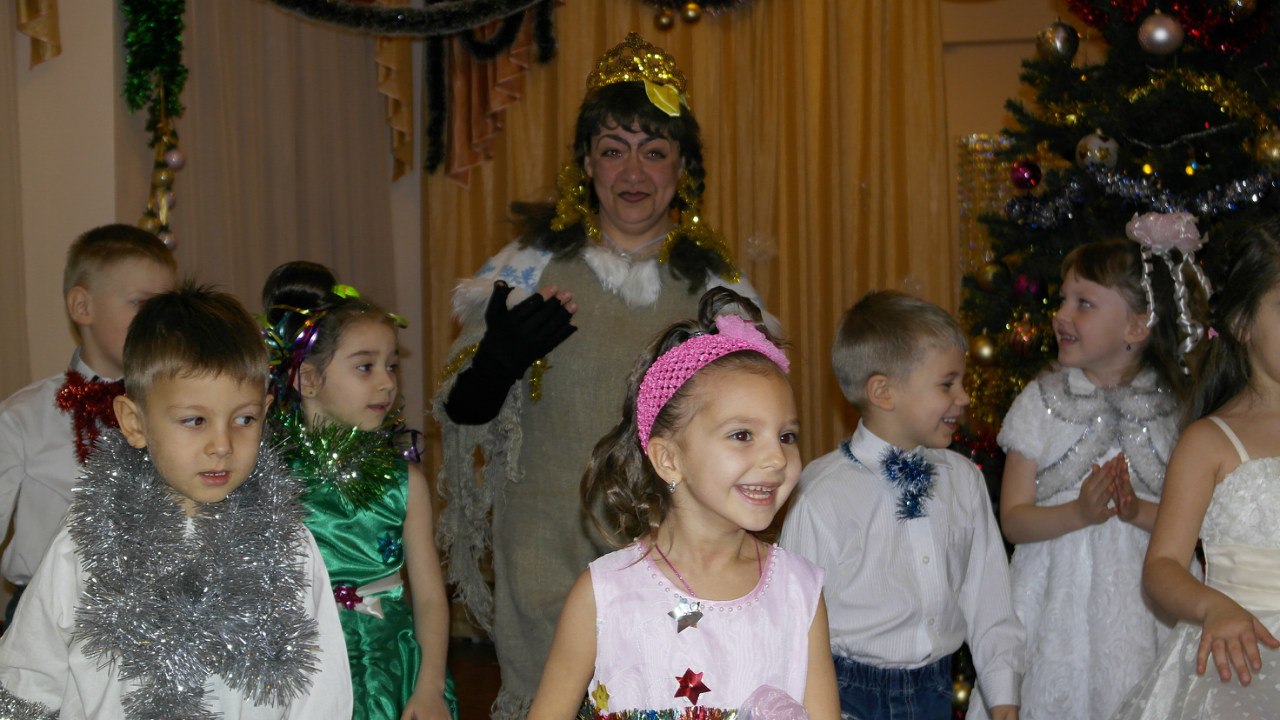 Баба - Яга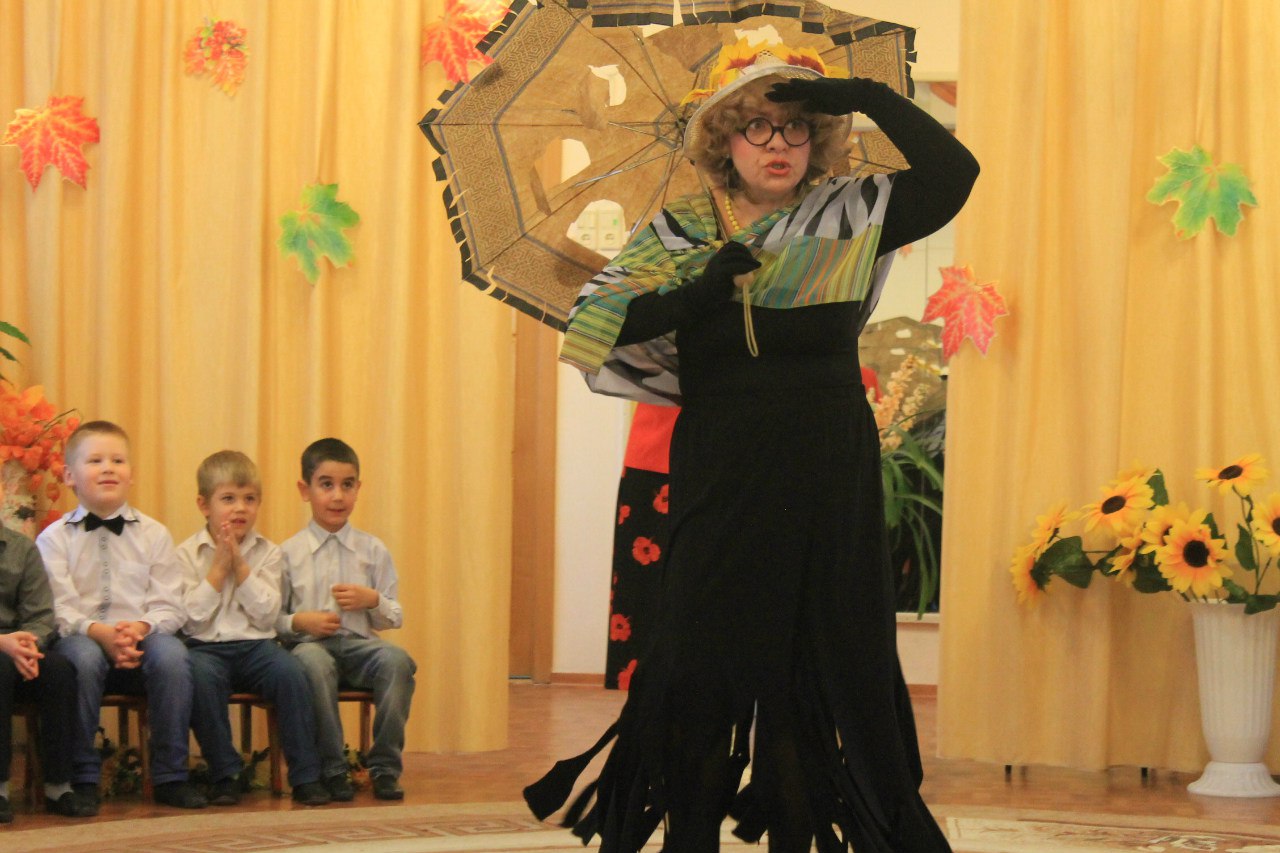 Тётушка  Слякоть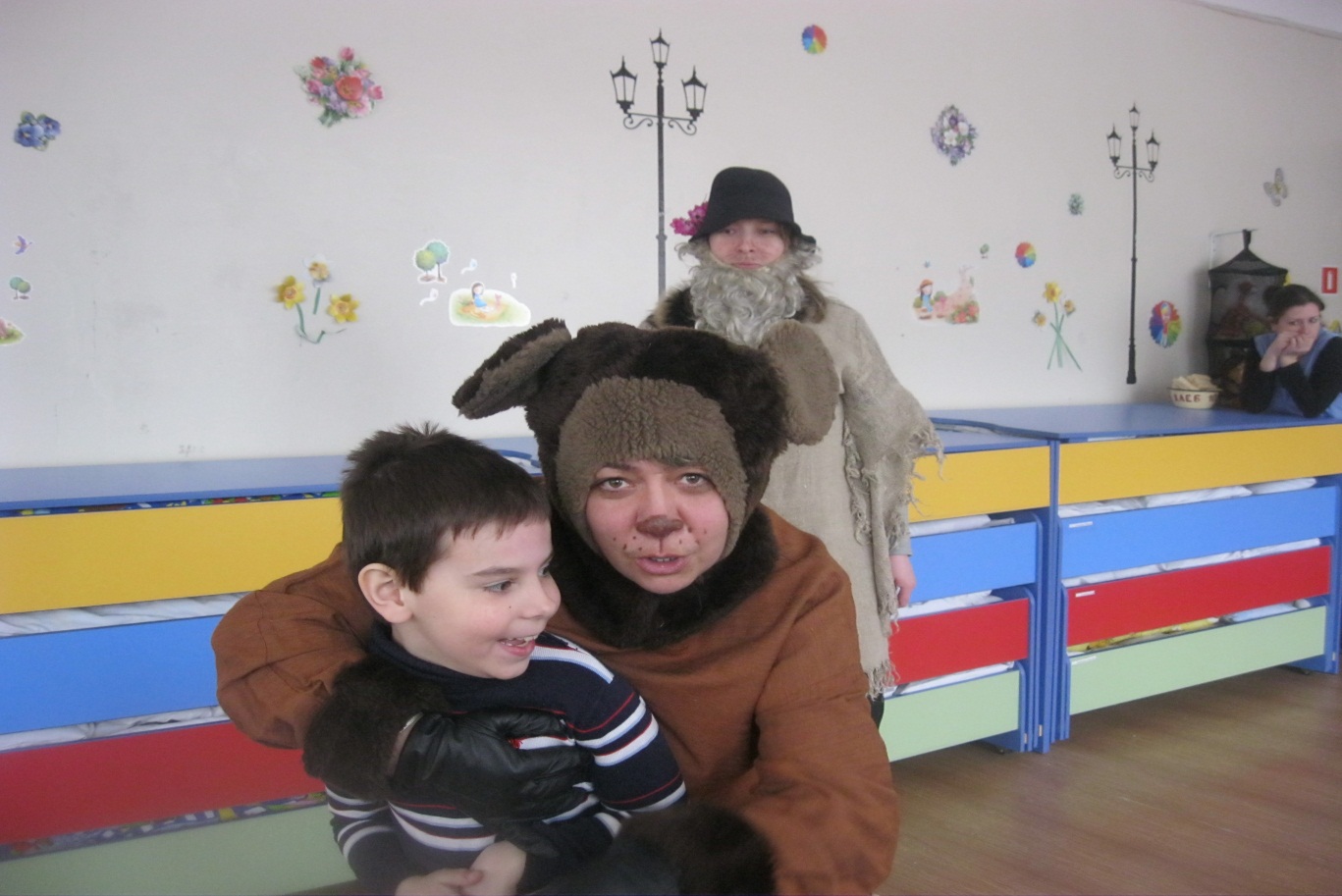 Медведь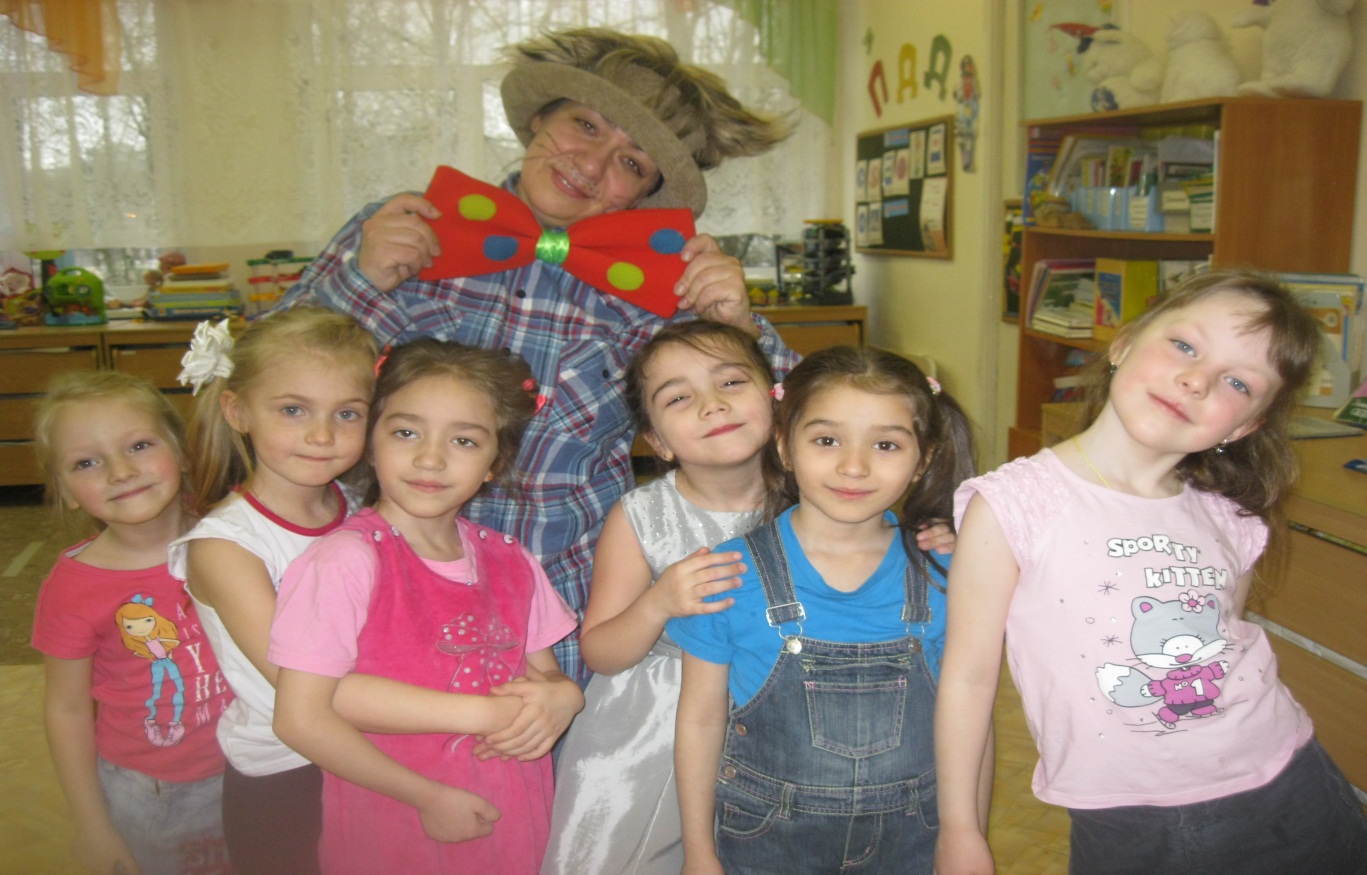 Кот Леопольд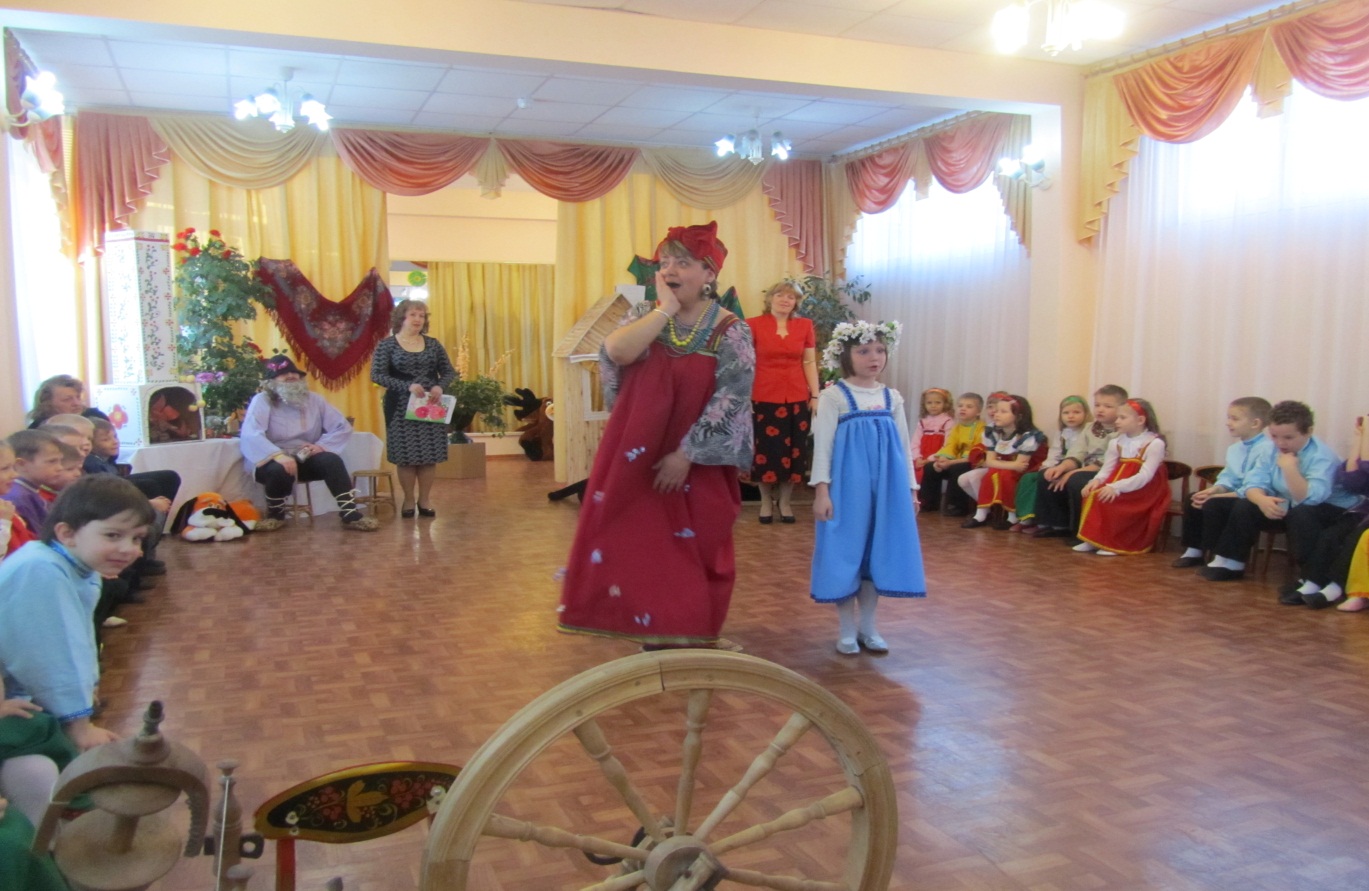 Бабка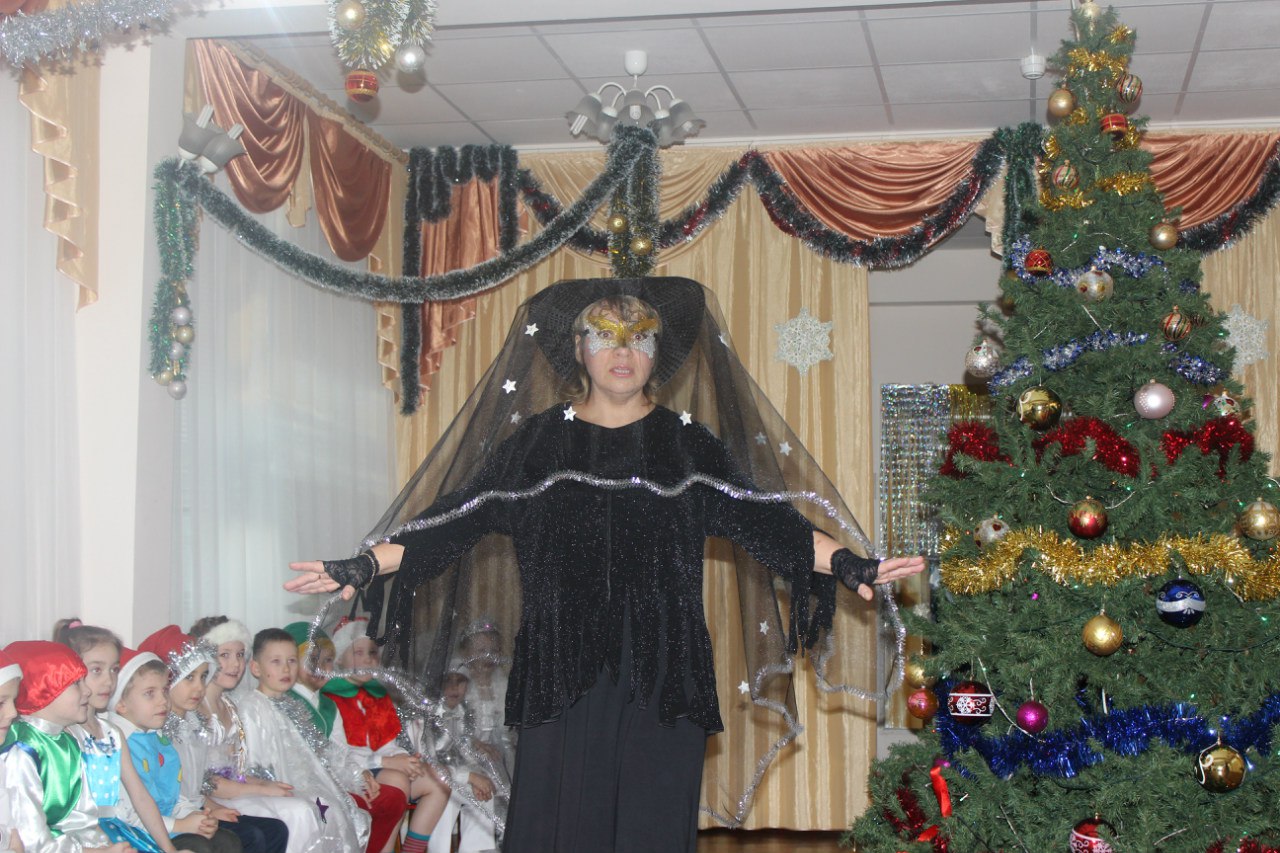 Королева Ночь     Дед  Мороз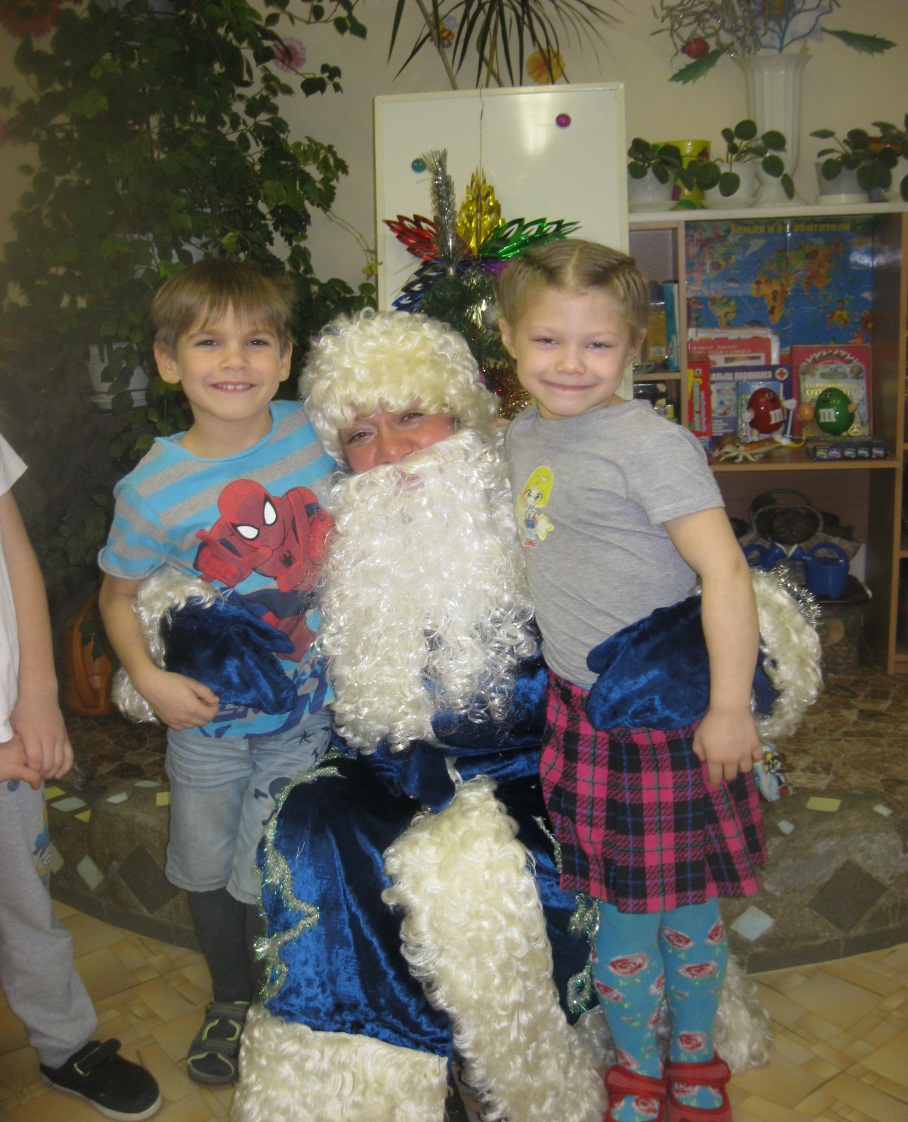 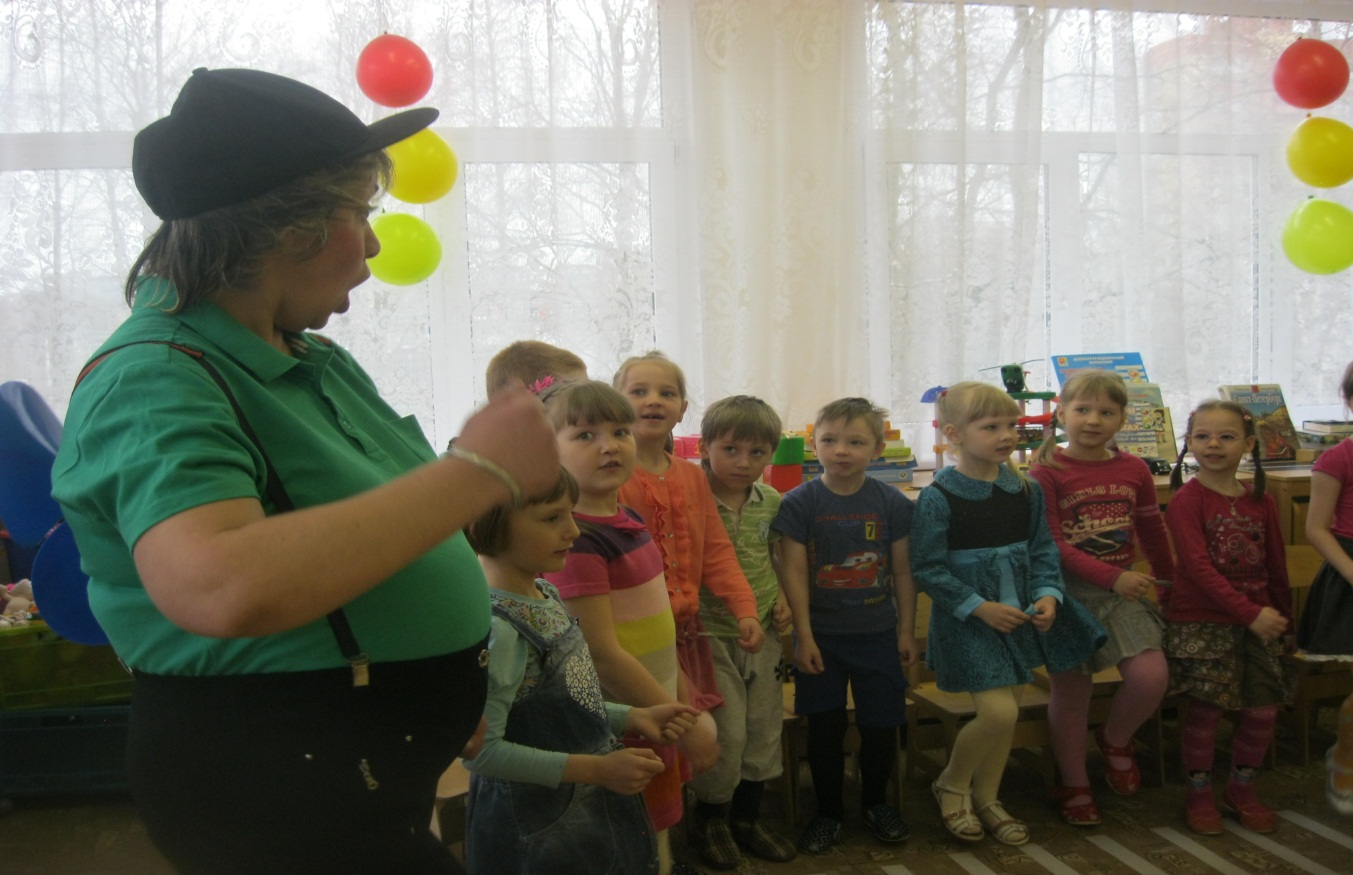 Карлсон  Мудрец по ПДД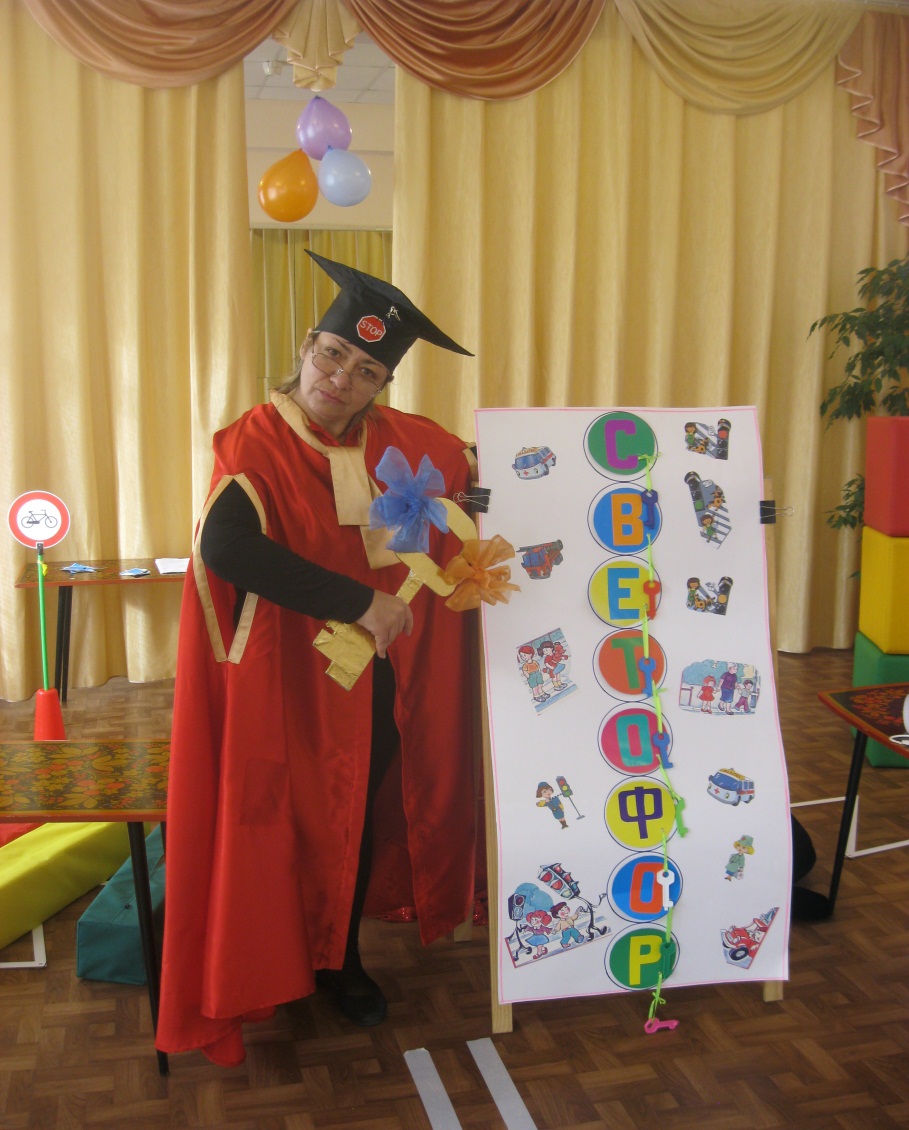 Бармалей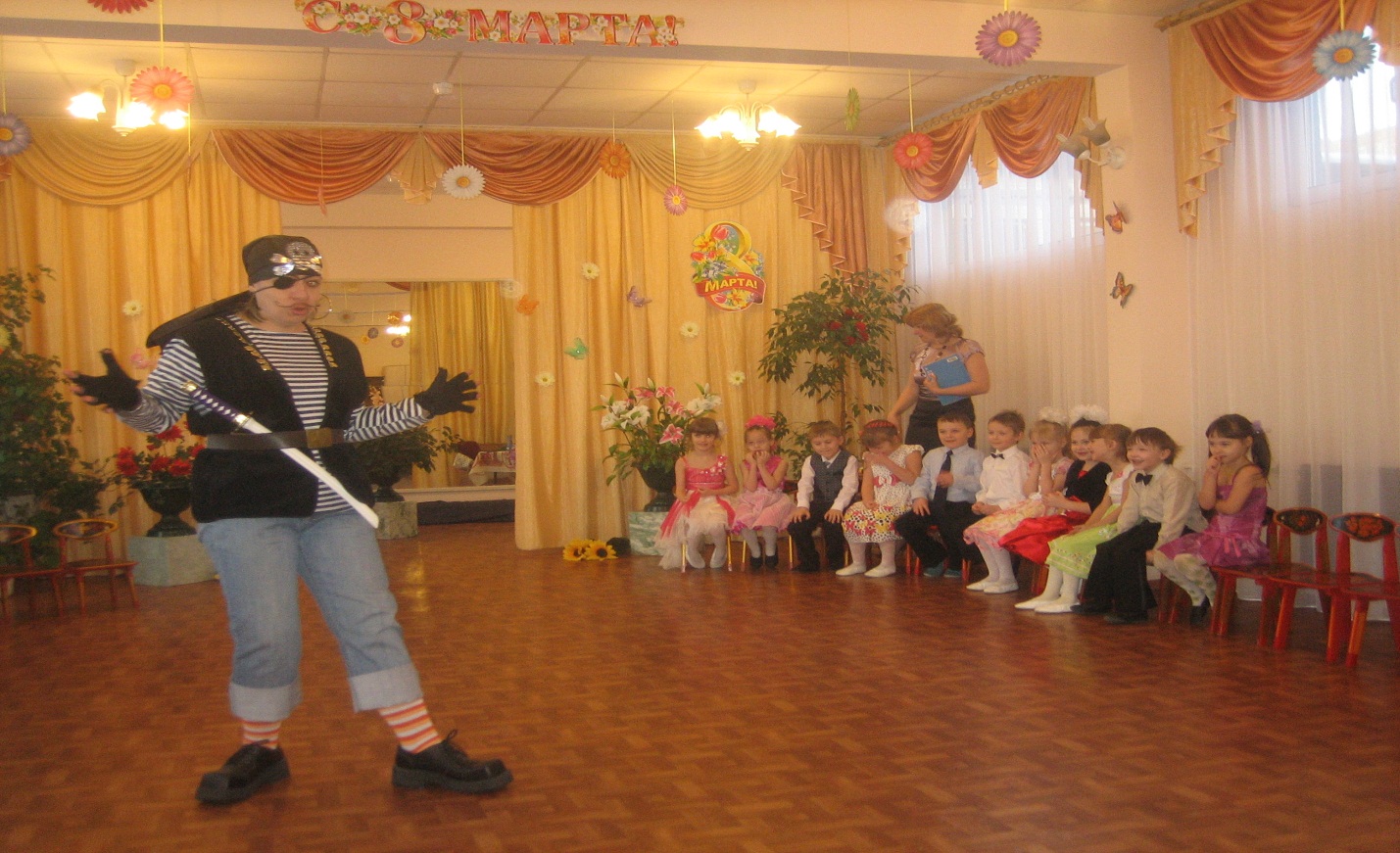 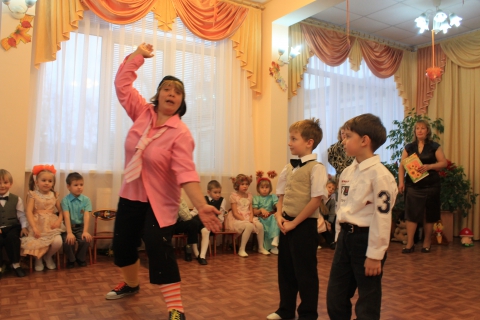 Человек Рассеянный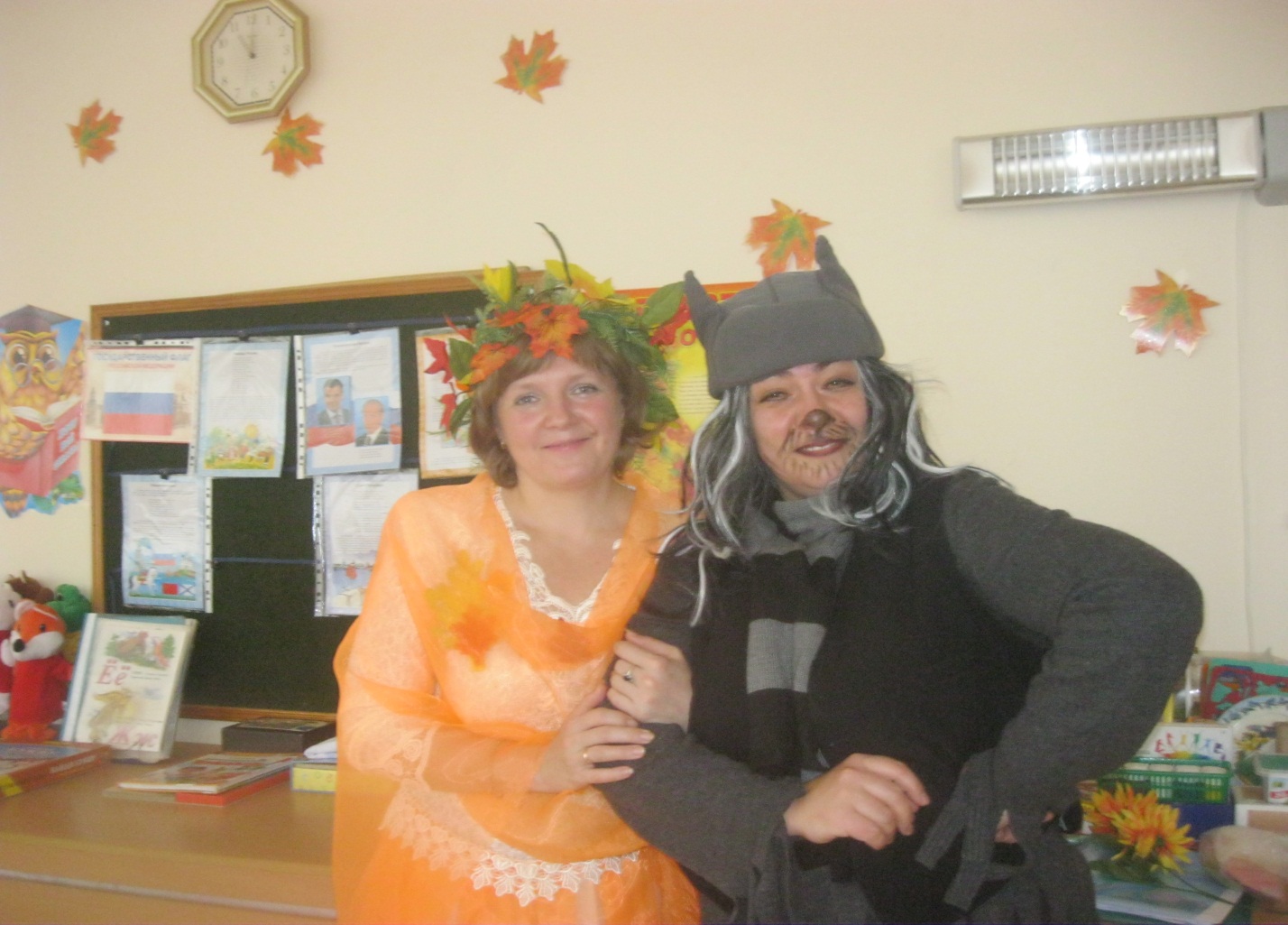 Волк